Mac OSX Setup eduroamClick on the Wi-Fi icon in the top menu.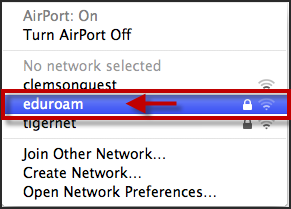 Select eduroam.When prompted, login to the eduroam network with your username@clemson.edu and password.NOTE:  Do NOT enter it in the format of a Gmail address. (i.e. username@g.clemson.edu) This will NOT work. 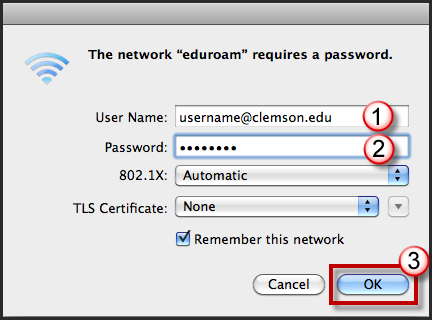 Then click OK.NOTE:  If you use Keychain, you will be prompted to save the Wi-Fi  password in Keychain.Next, click on the Apple icon in the top menu.Select System Preferences. 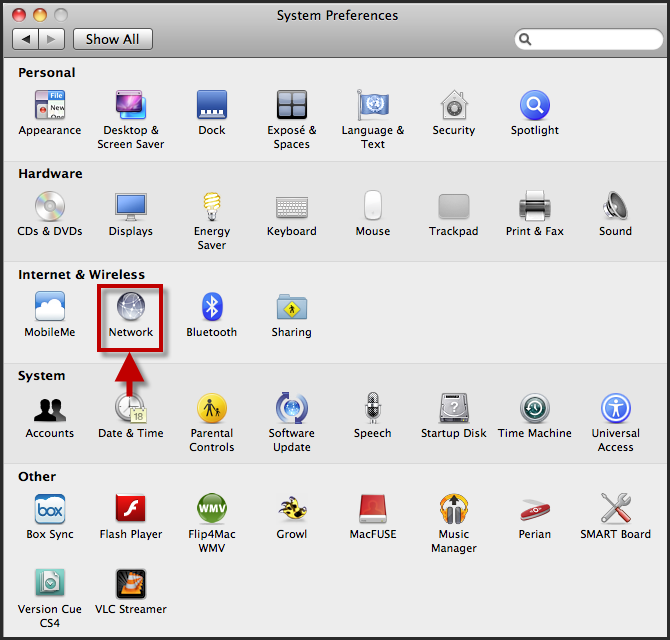 Click Network.Select Airport or Wi-Fi in the left column. 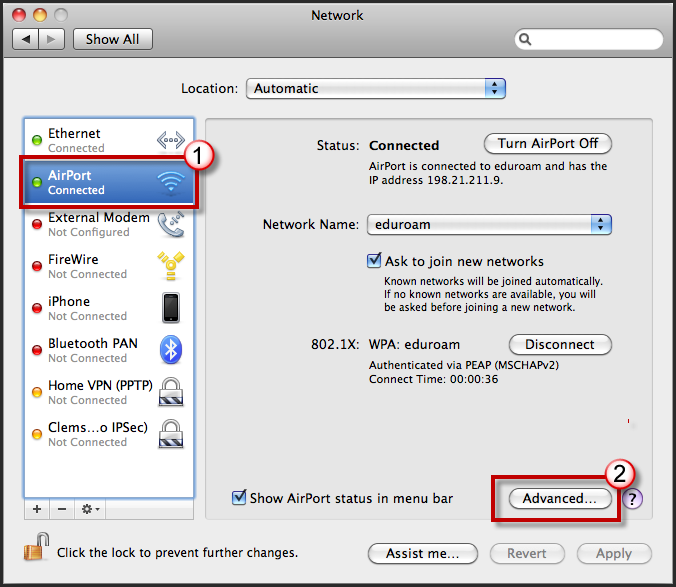 Then click Advanced.Click the Airport or Wi-Fi tab.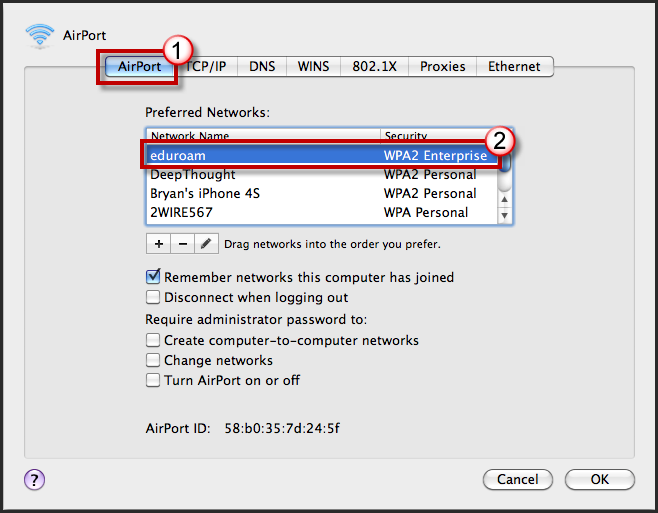 Click the eduroam  network and drag it to the top of the list.NOTE:  If you see “tigernet” or “clemsonguest”, remove these from the list by selecting them and clicking the Remove Airport Network   button.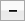 Next click the 802.1X tab.  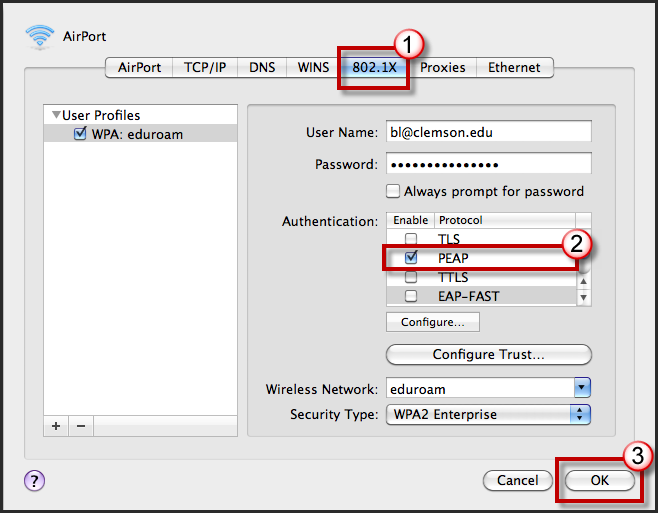 Uncheck any authentication methods other than PEAP. Click OK.Then click Apply to save the new Network preferences.